ПОСТАНОВЛЕНИЕот « 10»  Апреля  2017г. № 13а.  Мамхег      В связи с разделом земельного участка расположенного  по адресу: Республика Адыгея Шовгеновский район, а.Мамхег  по направлению на Северо-запад примерно в 1600 м от административного здания администрации МО «Мамхегское сельское поселение»       В соответствии со статьей 11.4 Земельного кодекса Российской федераций, земельный участок формируется в результате раздела земельного участка  с кадастровым номером 01:07:1300001:328 находящегося в муниципальной собственности. При этом земельный участок, раздел которого осуществлен, сохраняется  в измененных границах.Руководствуясь статьей 11.10 земельного кодекса  Российской федераций, Федерального закона №131-от 06.10.2003 «Об общих принципах организации органов местного самоуправления», №171-ФЗ от 23.06.2014 «О внесении изменении в Земельный кодекс  Российской федерации и отдельные законодательные акты Российской Федерации»; глава администрации  МО «Мамхегское сельское поселение » ПОСТАНОВЛЯЮ     1.Согласно поданного заявления гр. Меретукова Арсена Аминовича, разделить земельный участок расположенный по адресу: Республика Адыгея, Шовгеновский район, а.Мамхег  по направлению на Северо-запад примерно в 1600 м от административного здания администрации МО «Мамхегское сельское поселение» с кадастровым номером 01:07:1300001:328 уточнённая  площадь 12612кв.м.на три земельных участка.   2.Образуемые земельные участки расположены в зоне ЖЗ.101 Зона застройки индивидуальными жилыми домами и личного подсобного хозяйства  с видом разрешенного использования – под Личное Подсобное Хозяйство, Хозяйственные постройки, склады для хранения продукции подсобного хозяйства, категория земель- «Земли населенных пунктов».  3.Присвоить образуемым земельным участкам следующие адреса:   1) Земельный участок с кадастровым номером 01:07:1300001:328:ЗУ1 а.Мамхег ул. Советская 100 общей площадью 4999,77кв.м. для ведения личного подсобного  хозяйства.  2) Земельный участок с кадастровым номером 01:07:1300001:328:ЗУ2 а.Мамхег ул. Советская 100  «А»  общей площадью 4991,09кв.м.  для ведения личного подсобного  хозяйства. 3) Земельный участок с кадастровым номером 01:07:1300001:328:ЗУ3 а.Мамхег ул. Советская 100  «Б»  общей площадью 2621,00кв.м.  для ведения личного подсобного  хозяйства.4.Настоящее постановление вступает в силу с момента его подписания.И.о. главы администрации МО«Мамхегское сельское поселение»                                                      А.Ю. ХамерзоковРЕСПУБЛИКА АДЫГЕЯАдминистрацияМО «Мамхегское сельскоепоселение»385440, а. Мамхег,ул. Советская,54а.88-777-3-9-28-04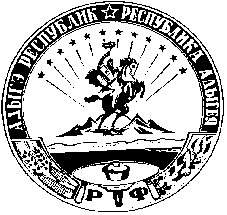 АДЫГЭ РЕСПУБЛИКМуниципальнэ образованиеу«Мамхыгъэ чъыпIэ кой»иадминистрацие385440, къ. Мамхэгъ,ур. Советскэм, 54а.88-777-3-9-28-04